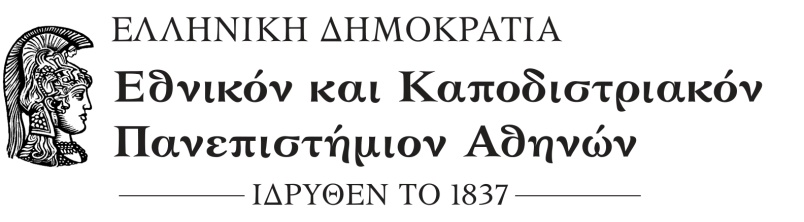                                                                                                                   Αθήνα 10./.1../2023ΟΔΗΓΙΕΣ ΕΚΠΟΝΗΣΗΣ ΕΡΓΑΣΙΑΣΗ εργασία να είναι γραμμένη σε LATEX (να συμπεριληφθεί εξώφυλλο με ονοματεπώνυμο και ΑΜ). Η εργασία θα υποβάλλεται στην eclass του μαθήματος στην επιλογή Εργασίες σε ένα συμπιεσμένο φάκελο (.zip, .rar ή .7z). Στο φάκελο αυτό θα περιέχονται τα αρχεία tex, pdf και τα αρχεία προγράμματος JULIA. Ημερομηνία Τποβολής στην eclass έως :Δευτέρα 30/01/2023 και ώρα 23:55.